Профилактика педикулеза у детей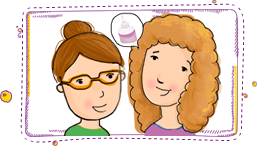 Головной педикулез сегодня относится к категории социально значимых заболеваний. Преимущественно он распространен в детских коллективах, поскольку именно здесь ребята больше всего контактируют друг с другом. Речь идет о детских садах, школах, летних лагерях и развивающих клубах. Потому профилактика педикулеза также является задачей социальной!

И главное в этом вопросе – грамотное информирование и родителей, и педагогов, и, конечно, самих детей. За свое многовековое существование это заболевание обросло огромным количеством мифов и легенд. И на борьбу с ними уходит подчас намного больше сил, чем на лечение самого педикулеза.
Стоит признать, что в наши дни источником неправдивых слухов нередко становятся именно взрослые – учителя, воспитатели, родители. Поэтому информация о реальной специфике заражения вшами – уже сама по себе лучшая профилактика педикулеза у детей.Если же в группе или классе зафиксирован случай заражения вшами, обеспечьте защиту ребенку и своей семье:Еженедельно проводите осмотр на вшей и гнид. Обращайте внимание на области головы за ушами и на затылке.Девочкам с длинными волосами заплетайте косы или собирайте волосы в хвосты. Мальчикам делайте аккуратные стрижки.Что делать, если вы обнаружили вшей у ребенка?Во-первых, не паникуйте. Ни вы, ни тем более ваш ребенок не виноваты в случившемся. Педикулез передается контактным путем, преимущественно голова к голове. Заразиться вшами через пользование одной расческой или обмен шапками очень сложно.

Во-вторых, передайте информацию о случившемся дальше. Уведомите педагогов и других родителей о факте обнаружения паразитов. Все дети, контактировавшие с вашим ребенком, должны пройти осмотр и при необходимости обработку средствами от вшей. Так вы сможете предупредить распространение паразитов в группе или классе.Действуем единым фронтом!Избавиться от вшей сегодня просто. Также важно не допустить дальнейшего распространения вшей в группе или классе. Долгое время взрослые оставались с проблемой один на один, боясь сплетен и неодобрения со стороны окружающих. Но уменьшить число вспышек заболевания, можно только объединившись. В этом и заключается простая и доступная всем профилактика педикулеза в домашних условиях.
Еще раз повторим следующее.
•  Заразиться вшами может каждый независимо от социальной принадлежности и гигиены•  Важно как можно быстрее провести осмотр на вшей и гнид всех контактировавших между собой детей и взрослых и лечение всех заразившихся одновременно.
•  Отсутствие симптомов не означает, что через неделю не прошедший осмотр ребенок не станете источником повторного заражения для уже свободных от вшей детей.
•  Современные педикулицидные средства нетоксичны, просты в использовании и помогают избавиться от вшей и гнид уже с первого применения.